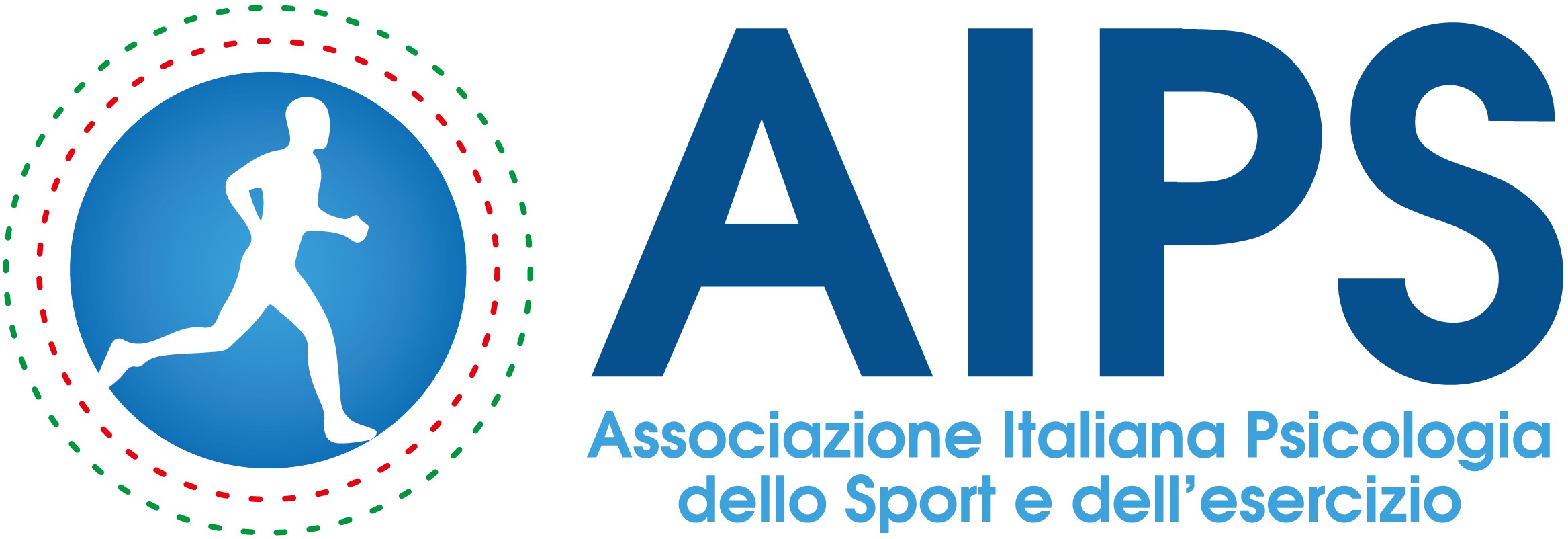 Modulo candidatura membro del consiglio direttivoLa/Il sottoscritta/o_______________ residente in ____________________ con la seguente lettera presenta la propria candidatura per la posizione di ___________________________ dell’Associazione Italiana di Psicologia dello Sport e dell’esercizio (AIPS).Dichiaro che:sono iscritta all’AIPS dall’anno ___________;ho preso visione dello Statuto dell’Associazione;mi atterrò alla procedura per le elezioni come indicata da Statuto;ho allegato una lettera di motivazione e un curriculum vitae a questo modulo di domanda;(d) se eletta, assumerò, al meglio delle mie capacità, la carica di Membro del Consiglio Direttivo AIPS.Luogo e data: ____________	Firma